     College of Engineering & Technology, Bhubaneswar-751029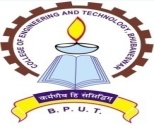 CET, Merit Scholarship Provisional List -2020-20211St Year B Tech / B Arch. / B Plan (Regular) Students 2020-21     College of Engineering & Technology, Bhubaneswar-751029CET, Merit Scholarship Provisional List -2020-20211St Year(SSP) B Tech Students 2020-21     College of Engineering & Technology, Bhubaneswar-751029CET, Merit Scholarship Provisional List -2020-2021     College of Engineering & Technology, Bhubaneswar-751029CET, Merit Scholarship Provisional List -2020-20211st  Year (Regular) M. Tech /M. PLAN / M. ARCH. / MCA Students 2020-21     College of Engineering & Technology, Bhubaneswar-751029CET, Merit Scholarship Provisional List -2020-2021     College of Engineering & Technology, Bhubaneswar-751029CET, Merit Scholarship Provisional List -2020-2021TOTAL                                                                                                   Rs. 11,50,000/-Sl. No.BranchYearNameRegd. No.CGPA/   RankBank Account No.Amount1EE1stBiswajeet Rout20011063545617811000 1206052Rs 10,000/-2EE1stAnurag Das20011062485636511000 1183501Rs 10,000/-3EE1stNikita Jena20011063555653211000 1314459Rs 10,000/-4ME1stArkashreeparna Patra200110655361700110001316340Rs 10,000/-5EE1stSuprav Suman Swain20011063446209611000 1325698Rs 10,000/-6ME1stGobinda Nayak200110657664045110001249134Rs 10,000/-7EE1stAditya Tripathy20011062396678911000 1326061Rs 10,000/-8EE1stJagannath Prasad Martha20011062796700611000 1308270Rs 10,000/-9EE1stSmitali Swain20011063286730311000 1248440Rs 10,000/-10E&I1stSambit Patra20EIE10170381110001311463Rs 10,000/-11EE1stMonali Nayak20011062957143511000 1142527Rs 10,000/-12EE1stPRITAM KUMAR AGASTI200110630773744110001 103535Rs 10,000/-13EE1stSURYAKANTA PATTANAIK20011063457432311000 1321821Rs 10,000/-14EE1stAnimesh Patro20011062447486711000 1145156Rs 10,000/-15EE1stSwapnil Mohapatra20011063477630111000 1316248Rs 10,000/-16EE1stAnoushka Roy20011063537703911000 1254494Rs 10,000/-17EE1stAnanya Mohapatra2001106243776763674 101002785Rs 10,000/-18E&I1stBhabani Sankar Sahu20EIE10777954110001275419Rs 10,000/-19EE1stSuprashana Das20011063438194211000 1287737Rs 10,000/-20Civil1stANIMESH SWAIN200110607782126110001340262Rs 10,000/-21EE1stAdityanshu Narayan Behera2001106240865761100010 77373Rs 10,000/-22EE1stAayesha Senapati20011062349600211000 1100906Rs 10,000/-23EE1stSubhadra subhapriya2001106338983764914101 002373Rs 10,000/-24EE1stAshrita Das20011062519850711000 1274136Rs 10,000/-25EE1stMeghna Tamanna20011062929872411000 1240387Rs 10,000/-26B.Plan1stArnav Sumay Sahoo20011060081331110001170173Rs 10,000/-27B.Plan1stAnshuman Sahoo200110600512701110001148831Rs 10,000/-28B.Plan1stSilpa Mishra200110604714490110001143278Rs 10,000/-29B.Plan1stRajesh Kumar Sahoo200110600119130110001293063Rs 10,000/-30B.Plan1stPayal Chakravarty200110602827133110001078246Rs 10,000/-Sl. No.BranchYearNameRegd. No.CGPA/          RankBank Account No.Amount1CSE1stPriyadarshinee Mishra200110620620316110001317177Rs 10,000/-2CSE1stAmarjeet Singh200110617732878110001191679Rs 10,000/-3CSE1stPratyush Mohanty20011062043651180172190009886Rs 10,000/-4CSE1stAsutosh Panda200110618236968110001247905Rs 10,000/-5CSE1stSourajeet Panda200110621838280110001274180Rs 10,000/-6CSE1stSaloni Dash200110623141474110001321478Rs 10,000/-7CSE1stOm Prakash Sahoo200110622944000110001316393Rs 10,000/-8CSE1stOmm Prakash Jena200110623044004110001274956Rs 10,000/-9CSE1stPratik Agrawal200110620344844110001229772Rs 10,000/-10CSE1stAmit Dash200110616946341110001204790Rs 10,000/-11CSE1stBrajabhanu Das200110618546410110001206860Rs 10,000/-12CSE1stSubham Patnaik200110621947033110001078027Rs 10,000/-13CSE1stSoumya Suman Baral200110621747865110001057189Rs 10,000/-14BT1stKAUSHIKI TRIPATHY200110605948018110001230270Rs 10,000/-15IT1stRAJANIKANT PATTNAIK200110653348025110001325015Rs 10,000/-16CSE1stDibyanshu Rout200110618748237110001315760Rs 10,000/-17CSE1stYash Pritwani20011062285217580172190006968Rs 10,000/-18CSE1stJami Sai Vaishnav200110619252974110001183145Rs 10,000/-19CSE1stKshirabdi Tanaya Swain200110619556804110001204352Rs 10,000/-20CSE1stTanmaya Samantray2001106227573121479101024211Rs 10,000/-21CSE1stSwatik Sai Swagat Kar200110622658217110001076149Rs 10,000/-22IT1stSatyajit Behera200110653458491110001317956Rs 10,000/-23CSE1stAbhinandan Pattnaik200110617359040110001331441Rs 10,000/-24CSE1stADITYA ASWAJEET NAYAK200110617559229110001104375Rs 10,000/-25CSE1stDibyasha Sarangi200110618859539110001248671Rs 10,000/-26CSE1stPritam Kumar Dash2001106205604713674101002807Rs 10,000/-27IT1stChandan Kumar Mohapatra200110649460693110001312380Rs 10,000/-28CSE1stLohit Kumar Dash200110619961504110001274368Rs 10,000/-29CSE1stANUVA TRIPATHY200110618161522110001310931Rs 10,000/-30CSE1stSamikshya Maharana200110621161668110001074820Rs 10,000/-31CSE1stAdyasha Sahoo200110617162063110001308109Rs 10,000/-32CSE1stPALLAVI MAHAPATRA200110620163850110001311318Rs 10,000/-33CSE1stB ANISHA PATRO200110618364072110001311231Rs 10,000/-34CSE1stSusmita Dash200110622564834110001208941Rs 10,000/-35CSE1stSubhasmita Pradhan200110622065168110001313300Rs 10,000/-36CSE1stAATISH KUMAR MOHARANA200110617266733110001316851Rs 10,000/-37IT1stPravudatta Prafulla Chandra200110650566955110001316864Rs 10,000/-38IT1stAnkita Das200110648167923110001346600Rs 10,000/-39IT1stSubham Ashutosh200110652168895110001096066Rs 10,000/-40IT1stAbinash Biswal200110647669751110001129624Rs 10,000/-41IT1stPankaj Kumar Agrawal200110653271223110001274559Rs 10,000/-42CSE1stAlok Ranjan Joshi200110617671688110001317498Rs 10,000/-43BT1stDIVYAGNI DIVYAJYOTI200110605573020110001316721Rs 10,000/-44IT1stShubhra Jyoti Sahoo200110651774250110001203464Rs 10,000/-45IT1stBikash Chandra Dalai200110649175702110001132217Rs 10,000/-46CSE1stPRASANNAJEET PRADHAN200110620275727110001133340Rs 10,000/-47IT1stVandana Chandu200110652976287110001241002Rs 10,000/-48CSE1stIsha Samal200110619078383110001314550Rs 10,000/-49IT1stAyush Kumar Pothal20011064908334911000124242Rs 10,000/-50IT1stSwastik Panda200110652890515110001314268Rs 10,000/-51IT1stAnimesh Nayak200110648095060110001310827Rs 10,000/-52IT1stSwarna Smita Das200110652796006110001336473Rs 10,000/-53IT1stSamikshya Sadichha Kar2001106513961443674101002821Rs 10,000/-54IT1stSiddhant Sekhar Purohit200110651897936110001345460Rs 10,000/-Sl. No.BranchYearNameRegd. No.CGPA/ RankBank Account No.Amount1M.Plan1stSandipta Kumar Samal20MPLN078110001331118Rs 10,000/-2M.Plan1stTanwisha Mahapatra20MPLN09980172010005840Rs 10,000/-3MCA1stSasanka Sekhar Sahu20MCA015110001139639    Rs 10,000/-4MCA1stJagabandhu Mohanta20MCA0310110001085176    Rs 10,000/-5MCA1stSoumyashree Patra20MCA0411110001131510    Rs 10,000/-6BIO1stJyoti Behera20MBT01137110001206215Rs 10,000/-7CE(GEOTECH)1stTAPASWINI PANY20MGT0480110001046716Rs 10,000/-8CE(GEOTECH)1stDebasmita Dalai20MGT0586110001129357Rs 10,000/-9ME(Thermal)1stChinmaya Pradhan20MTE0233674101002789Rs 10,000/-10ME(DD)1stNivedita Mohanty20MDD016110001232289Rs 10,000/-11ME(Thermal)1stPriscilla Mohanty20MTE067110001110630Rs 10,000/-12ME(Thermal)1stFalguni Mishra20MTE048110001080042Rs 10,000/-13ME(Thermal)1stSubhashree Subhasmita Nanda20MTE071680172210027861Rs 10,000/-14EE (PSE)1stJiten Kumar Sahoo20MPS022213673 101004997Rs 10,000/-15EE (PSE)1stDurga Murmu20MPS0328911000 9710Rs 10,000/-16EE (PSE)1stByomokesh Padhi20MPS0433011000 1109659Rs 10,000/-17EE(PED)1stLipipuspa Behera20MPED0234411000 1126682Rs 10,000/-18EE(PED)1stSweta Biswal20MPED0340811000 1104731Rs 10,000/-19IE(EIE)1stLipam Sahu20MEI0347110001098599Rs 10,000/-20IE(EIE)1stAtul Parida20MEI04109110001232979Rs 10,000/-21IE(ECE)1stDebabrata Sahoo20MEC04114110001312479Rs 10,000/-1st Year (SSP) M. Tech Students 2020-211st Year (SSP) M. Tech Students 2020-211st Year (SSP) M. Tech Students 2020-211st Year (SSP) M. Tech Students 2020-211st Year (SSP) M. Tech Students 2020-211st Year (SSP) M. Tech Students 2020-211st Year (SSP) M. Tech Students 2020-211st Year (SSP) M. Tech Students 2020-21Sl. No.BranchYearNameRegd. No.CGPA/RankBank Account No.Amount1CE(SE)1stKUMAR SATYAJIT20MSTR0317110001133808Rs 10,000/-2CE(SE)1stVijayalaxmi Parida20MSTR0121110001307208Rs 10,000/-3CE(SE)1stSARMILI SWAIN20MSTR0522110001329380Rs 10,000/-4CSE1stSatyajit Mohapatra20MCS1687110001274561Rs 10,000/-5CSE1stAsheema Sahoo20MCS02213110001177875Rs 10,000/-6CSE1stAmlan Sahoo20MCS04268110001147533Rs 10,000/-1st Year Regular MSc Students 2020-211st Year Regular MSc Students 2020-211st Year Regular MSc Students 2020-211st Year Regular MSc Students 2020-211st Year Regular MSc Students 2020-211st Year Regular MSc Students 2020-211st Year Regular MSc Students 2020-211st Year Regular MSc Students 2020-21Sl. No.BranchYearNameRegd. No.CGPA/RankBank Account No.Amount1Mathematics & Computing1st.Mehek Agarwal20MMC011110001316276Rs 10,000/-2Mathematics & Computing1st.Monalisa Mohapatra20MMC026110001184059Rs 10,000/-3Applied Physics1stANWESHA SAHOO20MSAP021110001311390Rs 10,000/-4Applied Physics1stBinod Kumar Jena20MSAP063110001232543Rs 10,000/-